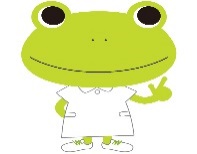 　　日　　　程　　：　平成29年8月30日（水）　　時　　　間　　：　9：00～16:30　午前　　２施設(４年目)「看護ザウルス賞までの取組とこれから」を発表して頂きました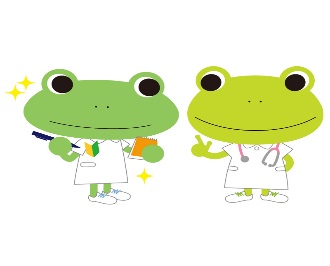 新潟白根総合病院　～　いきいきと働き続けられる職場をめざして　～　　　　　　　　　　　　　下　越　病　院　　～　他職種協働の働きやすい職場つくり　～　午後　　３施設（３年目）施設ごと分かれグループ・ワークショップ及び発表会を行いました　　27年度からインデックス調査結果を踏まえ３年目ゴールに向けて取組中です！　　　　　　　　　　　　　　　　　　　　（ビジョン）　　　　　　　　　　　　　　　　　　【　将来に不安のない環境で、イキイキと働き続けられる職場　】　　　　　　　　　　　　　　　　　　　　【】　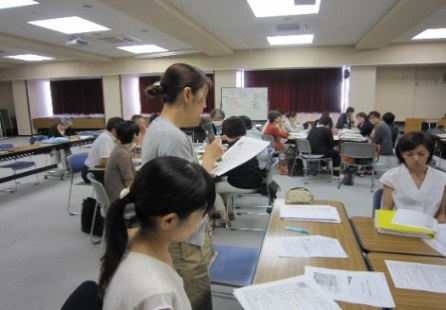 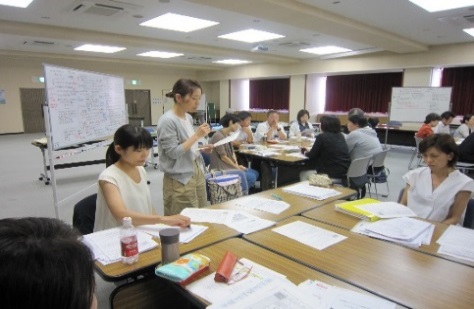 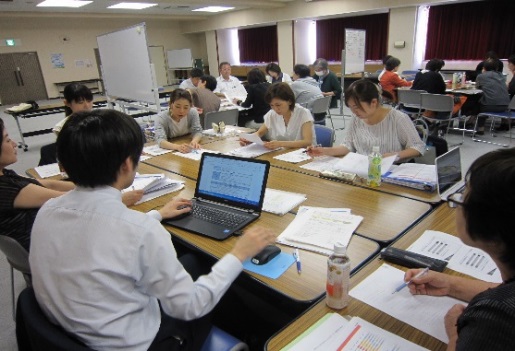 　　　　　　　　　　　　　　　　　　（ビジョン）　　　　　　　　　　　　　　　　　【　全ての職員がやりがいを持ち長く勤められることができる職場　】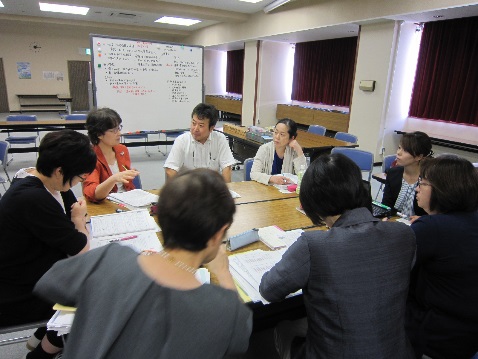 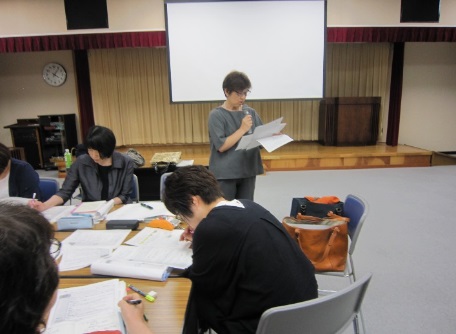 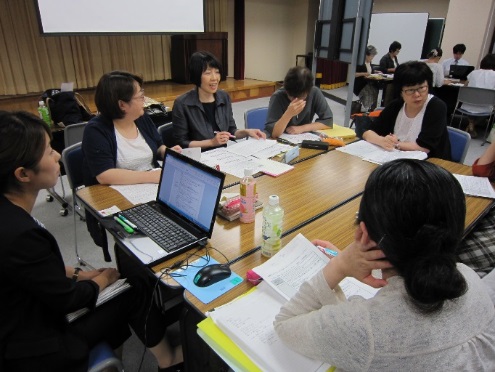 　　　　　　　　　　　　　　　　　　　（ビジョン）　　　　　　　　　　　　　　　　　　　　【　次世代が魅力を感じられる職場環境をつくる　】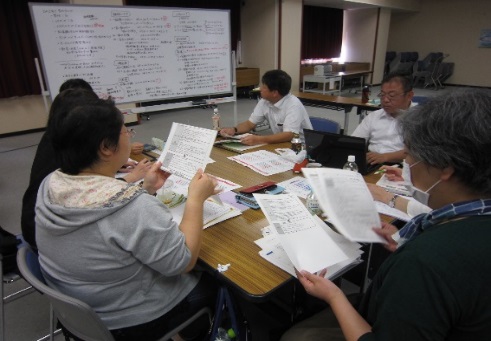 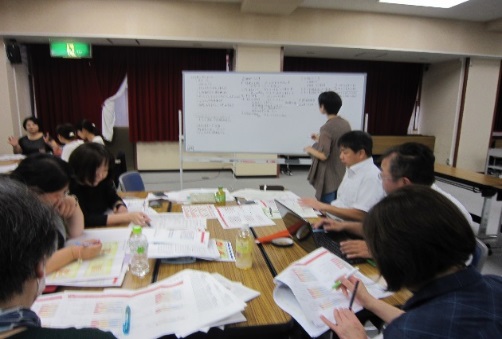 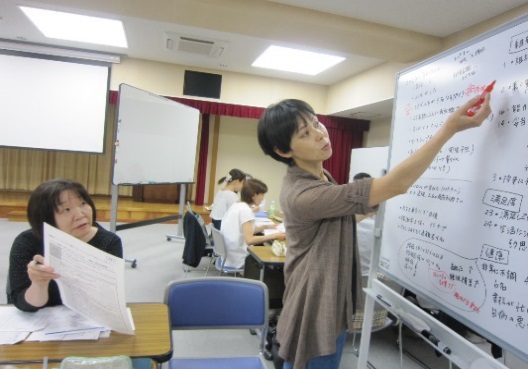 